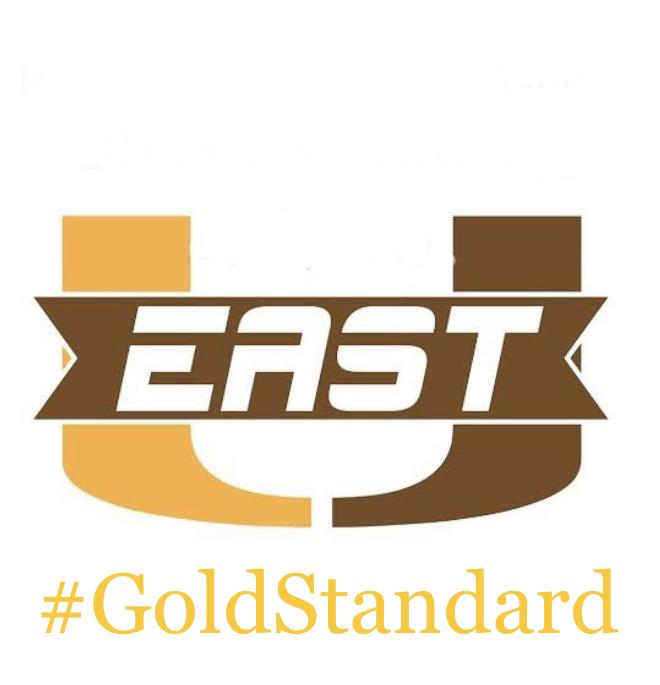 October	  29th		Belmont Tip Off Classic (Girls)	Away		TBA 	November		 3		Myrtle (Girls Only) V & JH		Home		T.B.A.				 8		Vardaman 				Home		6:00 				 10		Jumpertown				Away		6:00		 15		Hatley					Home		6:00 17-18		Falkner Invitational (Girls)		Away		TBA			 21		AT Saltillo (Girls)			Away		TBA		 29		West Union 				Home		6:00December		   2		New Albany				Home		6:00		   3		Doc Vandaver Vs Hatley		Baldwyn	TBA		   6		Houlka 				Away		6:00		   9		Ingomar				Home		6:00		   13 		Tremont				Home		6:00		   15		Myrtle  				Away		6:00				   16		Hamilton				Away		6:00		   19		Thrasher 				Home		6:00		   29		East Webster Christmas 		Away		TBA		   30 		Smithville Shootout (Boys)		Away 		TBAJanuary		   3		Hickory Flat				Home		6:00		   6		North Pontotoc			Home		6:00		   10		*Belmont				Away		6:00		   17		*Walnut				Home		6:00		   20		*Pine Grove				Home		6:00		   22		Hot Bed Classic (Boys)		NA		T.B.A.		   24		*New Site				Away		6:00		   27		*Baldwyn				Away		6:00		   31		West Union				Away		6:00February		  2		Wheeler				Home		6:00		  3		Falkner 				Home		6:00				7-11		Division Tourn.